                 Предметные Планируемые: учащиеся знакомятся с особенностями строения бактерий и их многообразием.Метапредметные: учащиеся учатся самостоятельно работать с текстом и иллюстрациями учебника, описывать биологические объекты, проводить их сравнитульную чарактеристику.Личностные: интерес к изучению ранее незнакомых объприроды, проведение простейших исследований способствуют формированию у учащихся мотивации к познанию нового и научного мировоззренияВывод:  Имея  простое строение, различные  формы, бактерии  хорошо приспособились к условиям окружающей  среды.  Они являются важнейшим звеном общего круговорота веществ в природе ,что подчеркивает связь живой и неживой природы.Вывод: Способ питания  накладывает отпечаток на их строение. Несмотря  на   количество  клеток из которых состоит организм, все они имеют  общие признаки: они участвуют в круговороте  в-в  в природе, что подтверждает связь с неживой природой, т.е. устанавливается связь между особенностями строения и средой обитания.                                                   Эволюционная лестница-усложнение растений в процессе их исторического развития, приспособление растений к различным средам обитания и различным природным условиям- связь с неживой природой, показывается целостность мира.	 1-сравнивать растения различных отделов и находить  черты усложнения.2-Устанавливать связи между особенностями строения растений и средой их  обитания.Вывод: Тело водорослей (слоевище) не расчленено на органы. Несмотря  на количество клеток ,все водоросли приспособились к условиям окружающей среды., они вырабатывают кислород ,участвуют  в цепях питания. Наличие водорослей необходимое условие для нормальной жизни водоемов.Тема:    Растение-целостный организм.Вывод: Клетка- ткани- органы- системы органов – целостный организм. Особенности строения клеток разных тканей связаны с выполняемой ими функцией.Тема: Тип моллюски.Вывод: Среда обитания и приспособленность к ней наложила отпечаток на внешнее и внутреннее строение  животных. Природа                                                                                                                                                                                                                                                                                                                                                                                                                                                                                                                                                                                                                                                                                                                                                                                                         температурадавлениекамниЖиваянеживаябводагРжПризнаки живого:1.хим.состав2.строение клетки3.дыхание 4. питание5.обмен веществ6.размножениеформапризнакКокки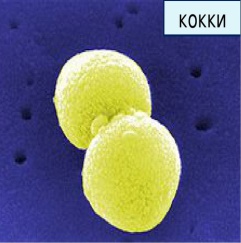 Бациллы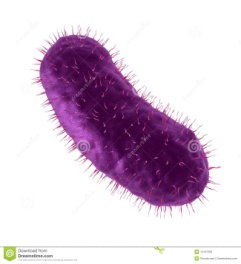 Вибрионы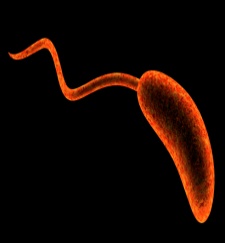 Спириллы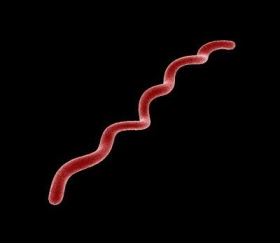 1.строение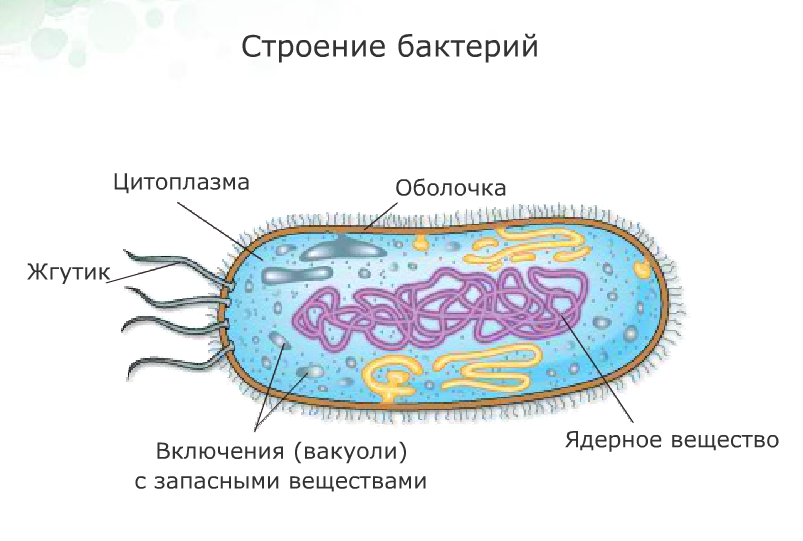 2.питание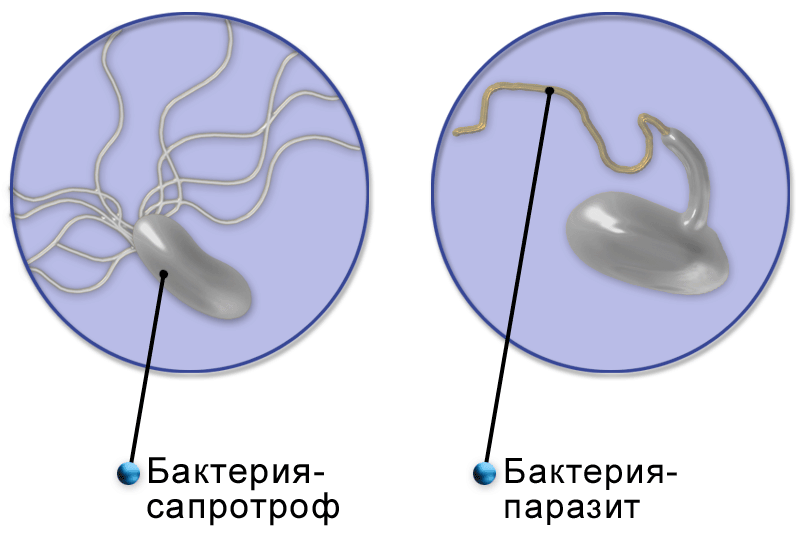 3.размн-е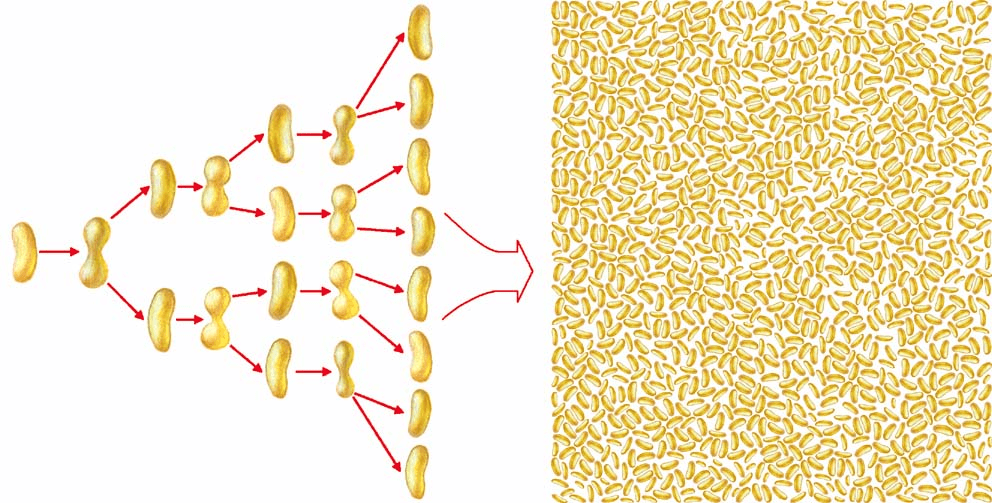 4.значение в природе Разложения, гниения, почвенные+5.значение в ж/чМолочнокислые,болезнетворные+грибымикологияпризнакодноклеточныемногоклеточныестроение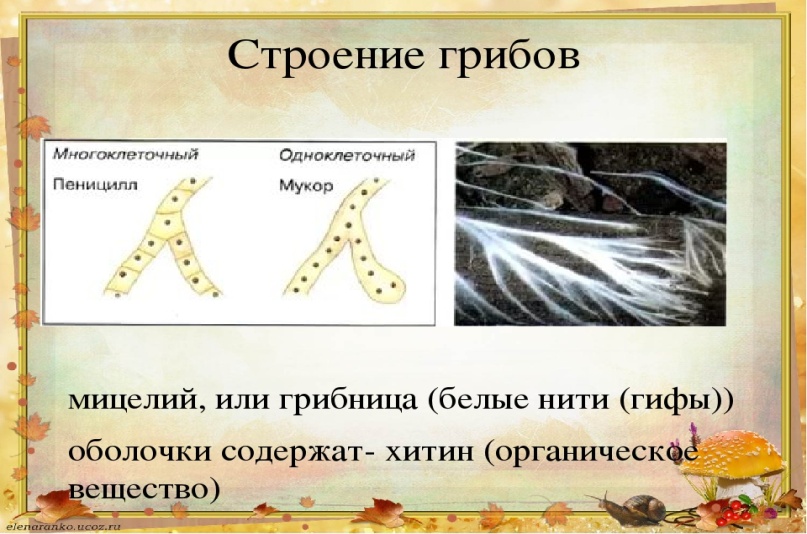 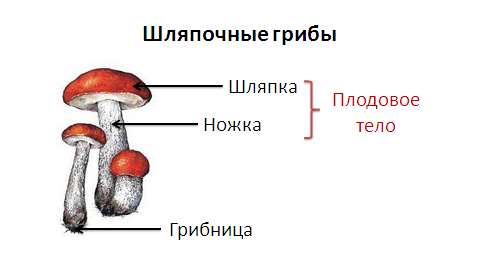 питаниеЦианобактерии- автотрофы,                 +Сапротрофы, паразиты,размножение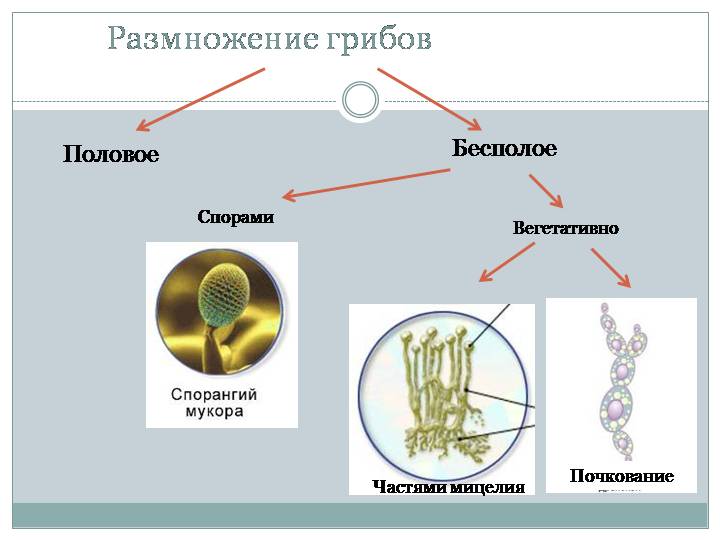 +Значение в природеРазложения- редуценты, гниения. Почвенные бактерии (азотфиксирующие-клубеньковые-симбиотические)+Значение в жизни человекаМолочнокислые, болезнетворные.+растенияботаниканизшиевысшиеводорослиЛишайникимхиПлауны, хвощи ,папоротникголосеменныецветковыепризнакОдноклеточные (Хламидомонада, хлорелла)Многоклеточные (улотрикс)1.Особенность  строения клетки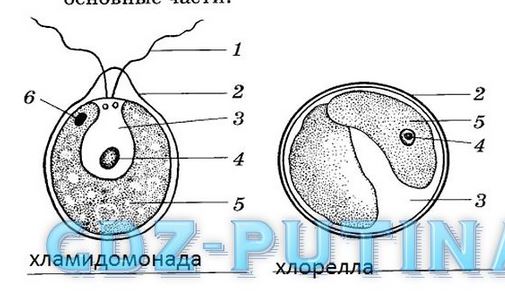 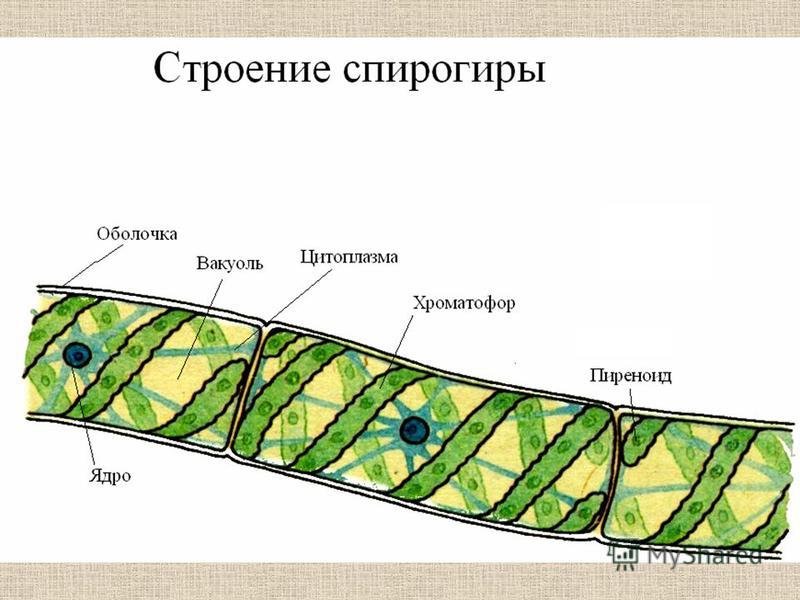 2.Питаниеавтотрофы+3.Размножение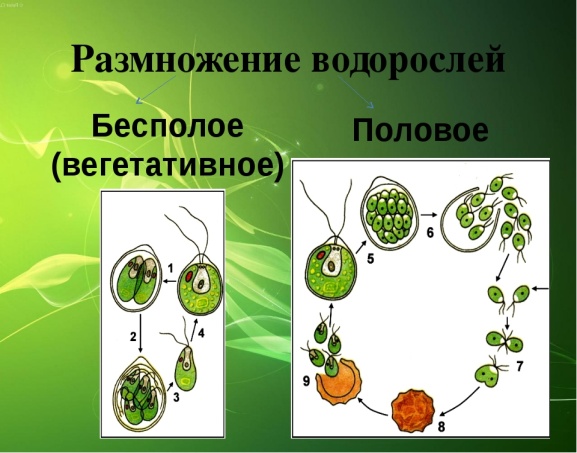 +4.Значение в природе.Пища для животных, удобрения, вырабатывают большое количество кислорода.+5.Значение в жизни человека.Хим- я промышленность, агар-агар, лекарства, калийные соли, бумага. Продукты питания, лечебные грязи+                     признаки сравнения     клеткаОсновные виды тканейфункцииСтроение цветкового растения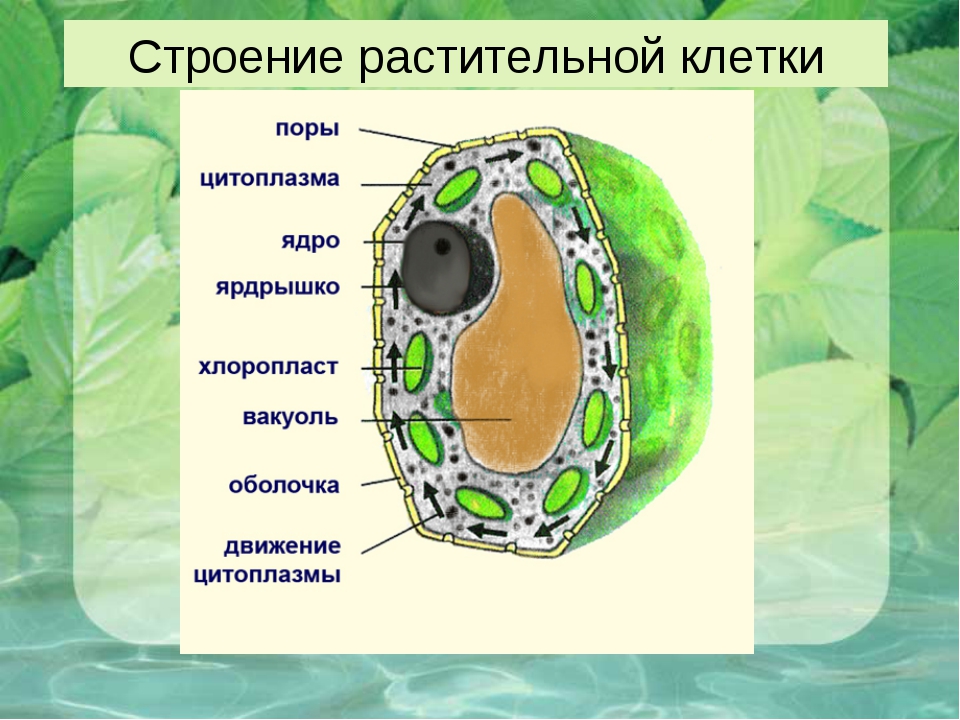 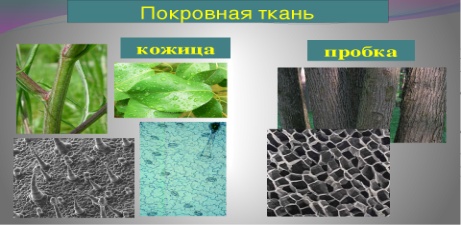 Защита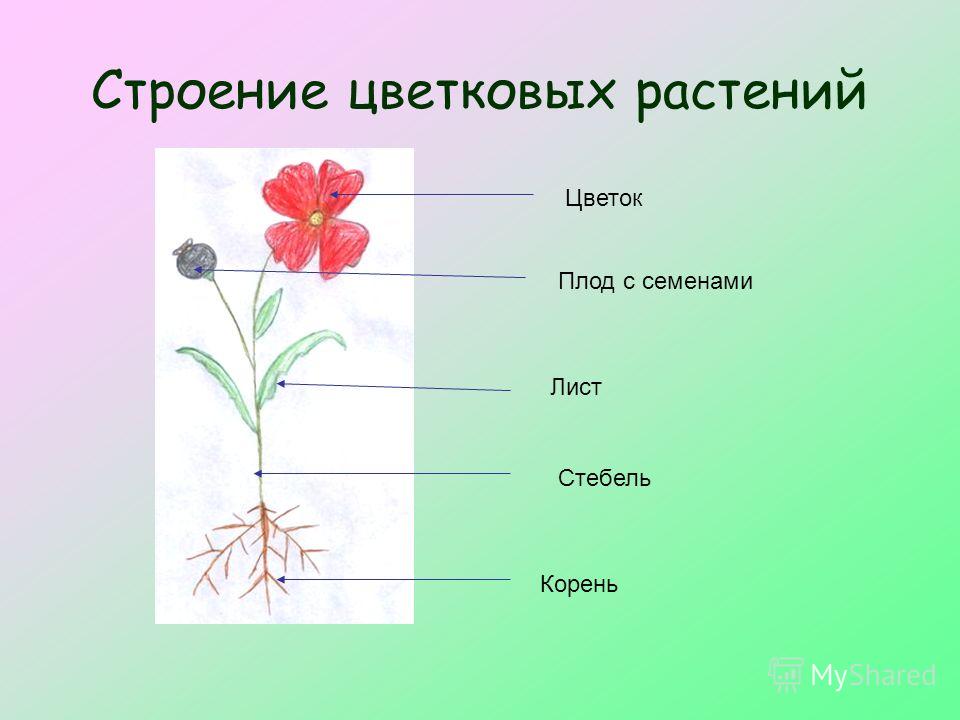 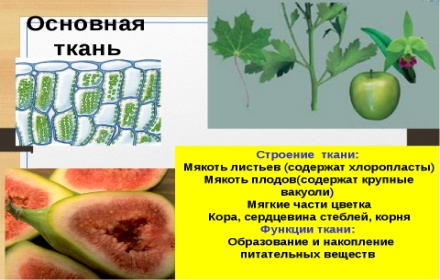 Синтез и запасание в-в Передвижение в-в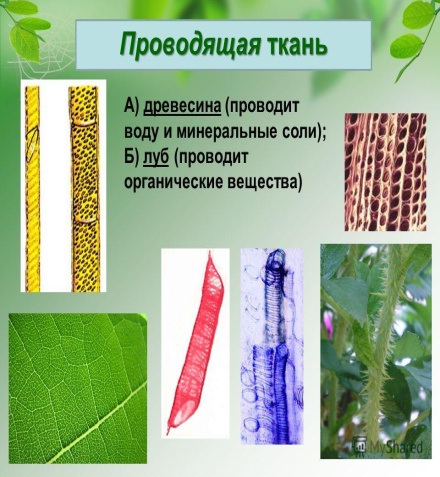 Синтез и запасание в-в Передвижение в-в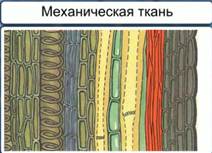 Прочность  класспризнакКласс БрюхоногиеКласс ДвустворчатыеКласс ГоловоногиеОбщая характеристика типаМягкотелые,мускулистое тело, различают голову (нет у двустворчатых),туловище,ногу, имеют щупальца, ротовое отверстие, глаза,органы равновесия, мантийную полость, кровеносная система не замкнутая.Мягкотелые,мускулистое тело, различают голову (нет у двустворчатых),туловище,ногу, имеют щупальца, ротовое отверстие, глаза,органы равновесия, мантийную полость, кровеносная система не замкнутая.Мягкотелые,мускулистое тело, различают голову (нет у двустворчатых),туловище,ногу, имеют щупальца, ротовое отверстие, глаза,органы равновесия, мантийную полость, кровеносная система не замкнутая.Вид ,рисунок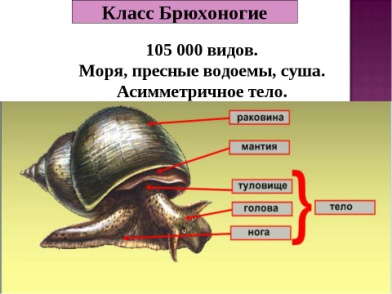 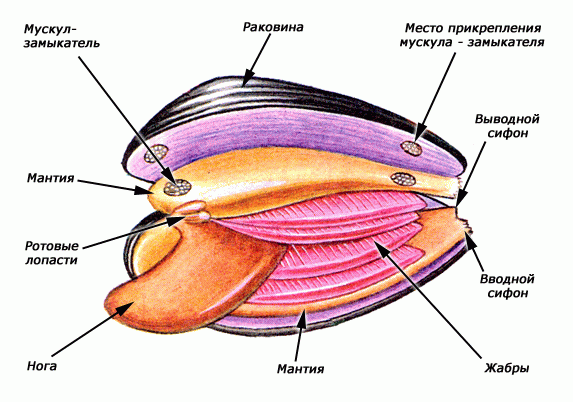 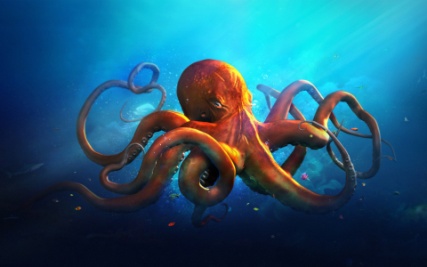 Особенность каждого классаЗначение в природеФильтраторы воды, корм для многих животных, производители перламутра, участвуют в цепях питанияФильтраторы воды, корм для многих животных, производители перламутра, участвуют в цепях питанияФильтраторы воды, корм для многих животных, производители перламутра, участвуют в цепях питанияЗначение в жизни человекаРаковины и жемчуг используются для производства ювелирных украшений, пуговиц, наносят вред деревянным постройкам, находящимся у воды, употребляются в пищу.Раковины и жемчуг используются для производства ювелирных украшений, пуговиц, наносят вред деревянным постройкам, находящимся у воды, употребляются в пищу.Раковины и жемчуг используются для производства ювелирных украшений, пуговиц, наносят вред деревянным постройкам, находящимся у воды, употребляются в пищу.